        Межрайонная ИФНС России № 1 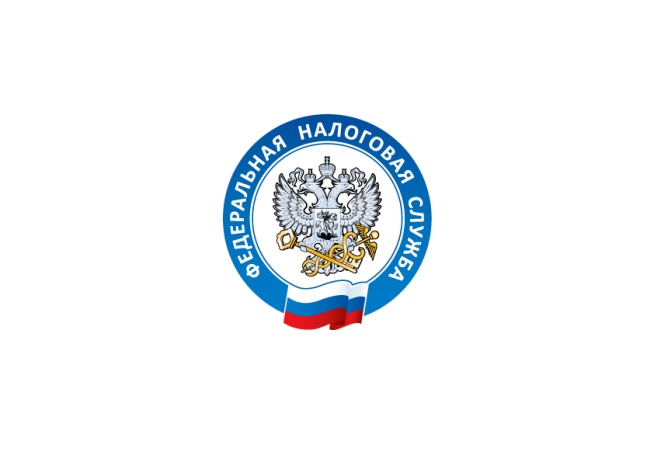        по Ярославской областиУважаемые налогоплательщики!Во исполнение указаний ФНС России от 26.03.2020   №БС-4-19/5224@  «Об организации работы с налогоплательщиками»  в период с 27.03.2020 Инспекция осуществляет прием и обслуживание налогоплательщиков исключительно по предварительной записи посредством интерактивного сервиса ФНС России «Онлайн-запись на прием в инспекцию» (далее – сервис).Важно: заявители с детьми, а также граждане старше 65 лет, предварительно записавшиеся на прием в инспекцию через сервис, обслуживаться не будут. В указанный период прием всей корреспонденции, в том числе налоговой и бухгалтерской отчетности, представленной лично на бумажном носителе, осуществляется  исключительно через бокс для приема входящей корреспонденции. При этом необходимо проверить наличие подписи на документах и указать  номер контактного телефона для дистанционного решения возможных вопросов.